У К Р А Ї Н АЧЕРНІВЕЦЬКА ОБЛАСНА РАДАХІ сесія VIIІ скликанняРІШЕННЯ  № 96 - 11/23Про перейменування комунального загальноосвітнього навчального закладу "Чернівецький обласний навчально-реабілітаційний центр № 1"Керуючись пунктом 20 частини першої статті 43 Закону України "Про місцеве самоврядування в Україні", Законом України "Про освіту", Законом України "Про повну загальну середню освіту", постановою Кабінету Міністрів України  від 06.03.2019 № 221 "Про затвердження Положення про спеціальну школу та Положення про навчально-реабілітаційний центр" (із змінами), враховуючи подання Чернівецької обласної державної адміністрації (обласної військової адміністрації) від 13.02.2023 № 01.12/18-223 та висновки постійних комісій обласної ради з питань освіти, науки, культури, туризму, спорту та молодіжної політики від 23.03.2023 №8/25 та з питань управління об’єктами спільної власності територіальних громад, сіл, селищ, міст області від 02.03.2023, обласна рада ВИРІШИЛА:Перейменувати комунальний загальноосвітній навчальний заклад "Чернівецький обласний навчально-реабілітаційний центр № 1" (58001,             м. Чернівці, вул. Василя Аксенина, 6, код ЄДРПОУ 14271109), що є спільною власністю територіальних громад сіл, селищ, міст області, у комунальний заклад "Чернівецький обласний навчально-реабілітаційний центр № 1".Внести зміни до установчих документів та подати їх на затвердження голові обласної ради.Контроль за виконанням цього рішення покласти на першого заступника голови обласної державної адміністрації (першого заступника начальника обласної військової адміністрації) Альону АТАМАНЮК та постійні комісії обласної ради з питань освіти, науки, культури, туризму, спорту та молодіжної політики (Оксана ПАЛІЙЧУК) та з питань управління об’єктами спільної власності територіальних громад сіл, селищ, міст області        (Олександр БОЛТУНОВ). Голова обласної ради 							Олексій БОЙКО28 березня 2023 р.м. Чернівці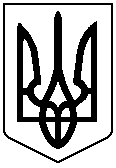 